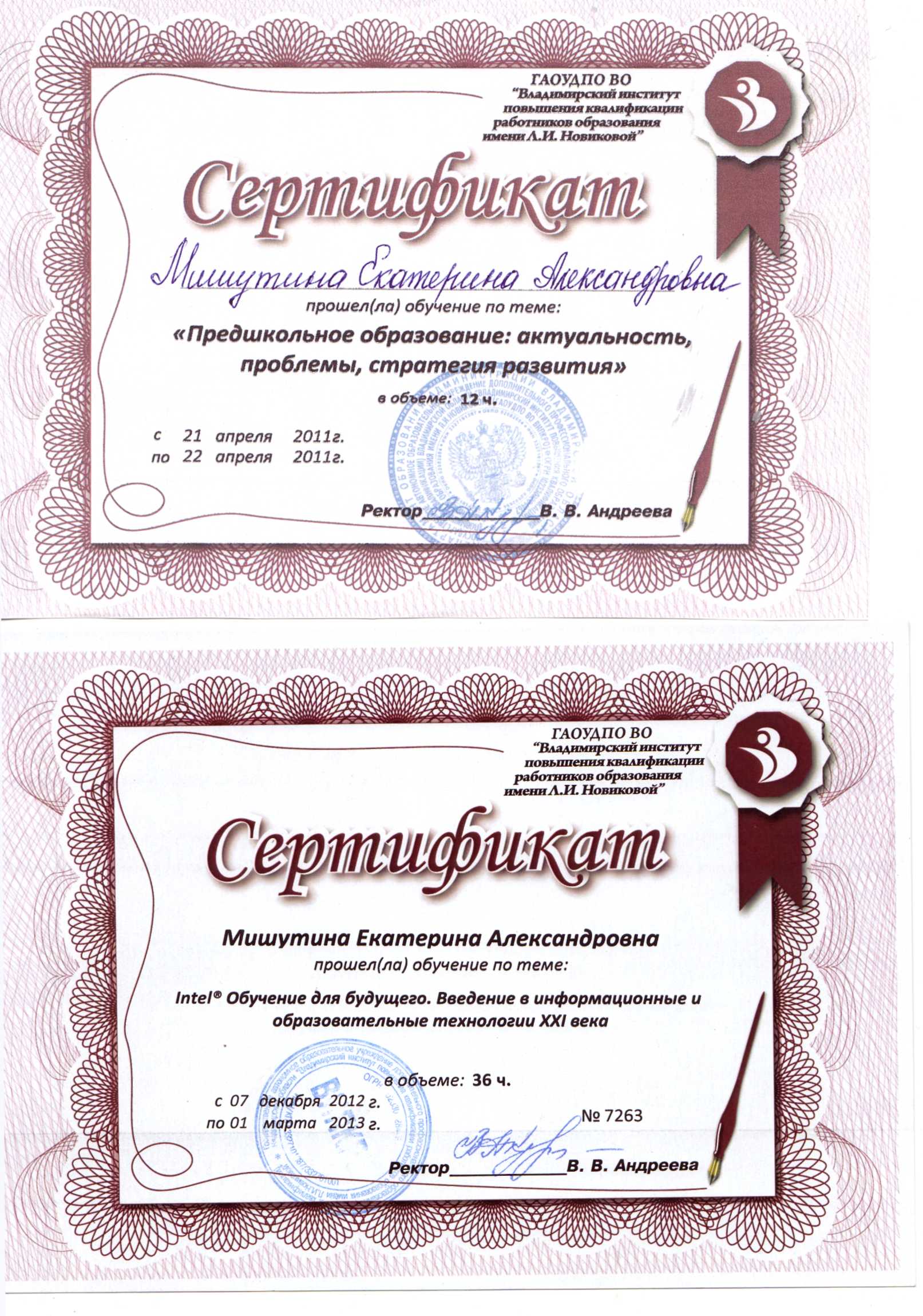 J